Ziņa presei																22.04.2022.23. aprīlī Mežtaka atklāj aktīvo pārgājienu sezonuAp 300 dalībnieku no Latvijas un Lietuvas pieteikušies Mežtakas pavasara pārgājienam šajā sestdienā, 23. aprīlī.  Pasākums notiek, atklājot Mežtakas aktīvo pārgājienu sezonu, iemēģinot vienu posmu no jaunās – Mežtakas dienvidu daļas. Lielais dalībnieku skaits piešķir pasākumam festivāla mērogu un  apliecina milzīgo pārgājienu kustības popularitāti.  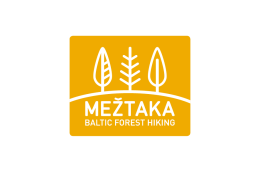 17 km garais pārgājiena maršruts #95 posmā no Kandavas līdz Sabilei ir viens no skaistākajiem Mežtakas dienvidu daļā, vijoties cauri dabas parkam “Abavas senleja” un šķērsojot 40 m dziļo Abavas upes ieleju. Gājiens instruktora pavadībā sāksies pie Ozolāju brīvdabas estrādes, un tā galamērķis ir atpūtas komplekss "Zviedru cepure".Pirms pārgājiena dalībniekus Mežtakas veidotāju vārdā īsi uzrunās Asnāte Ziemele, Latvijas lauku tūrisma asociācijas „Lauku ceļotājs” vadītāja,  Inga Priede, Tukuma novada priekšsēdētāja vietniece un Matijs Babris, pārgājienu kustības Movement Spontaneous dibinātājs, kurš instruēs par pārgājiena norisi.Tiem, kas nepaguva pieteikties atklāšanas pārgājienam - organizēti Mežtakas pārgājieni turpināsies visu maiju. Savukārt tos, kuri vēlas doties pārgājienā paši  – Mežtaka gaida vienmēr. Plānošanai visa npieciešamā informācija un kartes atrodamas https://baltictrails.eu/lv/forest .Mežtaka  ir garo distanču pārgājienu maršrutu Baltijā, kas ved cauri Lietuvas, Latvijas un Igaunijas skaistākajiem mežiem un nacionālajiem parkiem. Takas sākumpunkts ir Lazdijai ciemā pie Polijas-Lietuvas robežas, tālāk tā šķērso Lietuvu un Latviju, bet galapunkts ir Tallina Igaunijā. Maršruta kopējais garums ir 2141 km, no tiem 747 km Lietuvā, 674 km Latvijā un 720 km Igaunijā. Tā ir daļa no Eiropas garo pārgājienu maršruta E11, kas ved cauri Nīderlandei, Vācijai, Polijai, Lietuvai, Latvijai un Igaunijai. Tiekamies Mežtakā jau 23. aprīlī!Ar cieņu, “Lauku ceļotājs” un Mežtakas komandaSekojiet mums: www.meztaka.lv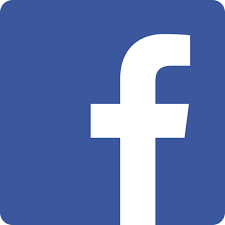 facebook.com/meztaka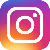 instagram.com/meztakaPar projektuProjekts LLI-448 „Mežtakas izveide Latvijā un Lietuvā un Jūrtakas pagarināšana Lietuvā” (Pārgājienu projekts) tiek realizēts ar Eiropas Savienības un Interreg V-A Latvijas – Lietuvas pārrobežu sadarbības programmas 2014. –2020. gadam atbalstu. Projekta partneri:Kurzemes plānošanas reģionsLatvijas lauku tūrisma asociācija "Lauku ceļotājs"Kuldīgas novada pašvaldība Kauņas reģiona attīstības aģentūraLietuvas lauku tūrisma asociācijaŽemaitijas nacionālā parka direkcijaKuršu kāpas nacionālā parka direkcijaKopējās projekta izmaksas ir 788 104,45 EUR. Projekta līdzfinansējums no Eiropas Reģionālās attīstības fonda ir 669 888,76 EUR.Šī publikācija ir sagatavota ar Eiropas Savienības finansiālo atbalstu. Par šīs publikācijas saturu pilnībā atbild Latvijas Lauku tūrisma asociācija "Lauku ceļotājs", un tā nekādos apstākļos nav uzskatāma par Eiropas Savienības oficiālo nostāju.